Smlouva o poskytování služeb(dále jen „Smlouva“)uzavřená podle § 1746 odst. 2  zákona č. 89/2012 Sb., občanského zákoníkučíslo: 019 - 17 - 01Článek 1.Smluvní stranyKlient:	Základní škola a Mateřská škola Emy Destinnové,
Praha 6	Náměstí Svobody 3/930, Praha 6, 160 00IČO: 48133892	DIČ: CZ48133892Bankovní spojení: Oprávněný zástupce: Mgr. Ota BažantaPoskytovatel: 	Jan Drbohlav – HD L@n 	Se sídlem Holubinková 169/8, 104 00 Praha 10IČO: 86570293	DIČ: CZ7905140144Bankovní spojení: Oprávněný zástupce: p. Jan Drbohav; tel.: Článek 2.Předmět smlouvyPoskytovatel se touto Smlouvou zavazuje poskytovat Klientovi řádně a včas služby specifikované v Příloze č. 1 čl. I (dále jen „Služby“) této Smlouvy, která je její nedílnou součástí.Klient se touto Smlouvou zavazuje Poskytovateli za poskytování Služeb hradit odměnu stanovenou v příloze č. 1 čl. II této Smlouvy.Článek 3.Cena a platební  podmínkyKlient se zavazuje platit Poskytovateli za Služby poskytované dle této Smlouvy cenu stanovenou v Příloze č. 1 této Smlouvy, a to za aktuální kalendářní měsíc a za reálně využívané Služby v tomto období.  Cena bude hrazena na základě faktury – daňového dokladu (dále jen „Faktura“) vystaveného Poskytovatelem nejdříve v poslední den kalendářního měsíce, ve kterém byly Služby poskytnuty. Faktura bude obsahovat položkový rozpis jednotlivých služeb, které Klient v daném kalendářním měsíci fakticky využil. K ceně bude připočtena sazba DPH dle platných právních předpisů.Klient bere na vědomí, že podkladem pro zaplacení ceny za Služby je výhradně daňový doklad, který má náležitosti dle zákona č. 235/2004 Sb., o dani z přidané hodnoty (DPH) v platném a účinném znění ke dni jeho vystavení, a zároveň je v něm uvedeno číslo Smlouvy Poskytovatele. Jako den uskutečnění zdanitelného plnění bude na daňovém dokladu určen den jeho vystavení.  Splatnost daňového dokladu je 7 dnů od jeho doručení Klientovi.Nebude-li Faktura obsahovat náležitosti stanovené touto smlouvou a budou-li v něm nesprávně uvedené údaje, je Klient oprávněn takový daňový doklad před uplynutím doby splatnosti vrátit Poskytovateli bez zaplacení k doplnění chybějících údajů, nebo k opravě nesprávných údajů. Ve vráceném daňovém dokladu vyznačí Klient důvod jeho vrácení. Poskytovatel zašle Klientovi opravený daňový doklad, přičemž datum splatnosti opraveného daňového dokladu bude 7 dnů od jeho doručení Klientovi. V takovém případě není Klient v prodlení se zaplacením ceny za Služby.Nezaplatí-li Klient ceny za Služby do 3 dnů po splatnosti Faktury, je povinen zaplatit Provozovateli úrok z prodlení ve výši 0,1% za každý i započatý den prodlení.Článek 4Práva a povinnosti smluvních stranPoskytovatel se zavazuje poskytovat Služby s odbornou péčí, v souladu s obecně závaznými právními předpisy a v souladu se známými zájmy a potřebami Klienta.Při poskytování Služeb bude ze strany Klienta poskytnuta veškerá potřebná součinnost a bude stanovena kontaktní osoba, která bude pověřená k zastupování Klienta ve věcech plnění této Smlouvy.Služby budou Poskytovatelem poskytovány v souladu s aktuálními potřebami či na základě předchozího požadavku Klienta.Příloha II. Této smlouvy bude kopie licenční smlouvy mezi Klientem a společností AVG Technologies dále jen “End User License Agreement”, která Klienta opravňuje k užití licencí programu AVG. Klient podpisem této Smlouvy prohlašuje, že má zajištěny veškeré licence k užívaným produktům, jichž se Služby týkají, že je obeznámen s licenčními, popřípadě jinými obchodními podmínkami těchto produktů a poskytovaných Služeb, čímž přebírá riziko z jejich případného porušení. Článek 5Doba platnosti a účinnosti SmlouvyTato Smlouva nabývá účinnosti dnem jejího podpisu oběma smluvními stranami. V souladu s ustanovením zákona č. 340/2015 Sb., o registru smluv, nabude Smlouva účinnosti dnem uveřejnění v registru smluv. Smlouva je sjednána na dobu neurčitou.Smluvní strany se dohodly, že Smlouva může být ukončena písemnou dohodou nebo na základě výpovědi bez uvedení důvodu, přičemž výpovědní lhůta činí 3 měsíce a počíná běžet prvním dnem kalendářního měsíce následujícího po měsíci, ve kterém byla výpověď doručena druhé Smluvní straně.V případě, kdy bude Klient v prodlení s platbou za Služby o více jak 5 kalendářních dnů a dlužnou částku neuhradí ani po písemném upozornění Poskytovatele v jím stanovené lhůtě, je Poskytovatel oprávněn pozastavit poskytování služeb, popřípadě smlouvu vypovědět. Pro takovýto případ není Smluvními stranami sjednána výpovědní lhůta a výpověď Poskytovatele je účinná od data jeho doručení Klientovi.Článek 6Závěrečná ujednáníVztahy mezi Poskytovatelem a Klientem neupravené Smlouvou se řídí příslušnými ustanoveními zákona číslo 89/2012 Sb., občanského zákoníku a dalšími platnými právními předpisy. Tato Smlouva obsahuje úplné ujednání o předmětu Smlouvy a všech náležitostech, které strany měly a chtěly ve Smlouvě ujednat, a které považují za důležité pro závaznost této Smlouvy. Žádný projev Smluvních stran učiněný při jednání o Smlouvě ani projev učiněný po uzavření Smlouvy nesmí být vykládán v rozporu s výslovnými ustanoveními Smlouvy a nezakládá žádný závazek žádné ze Smluvních stran. Smlouvu je možné měnit nebo doplňovat pouze formou písemných číslovaných dodatků ke Smlouvě, podepsaných oprávněnými zástupci Smluvních stran.Smluvní strany se zavazují, že pokud se kterékoli ustanovení Smlouvy nebo s ní související ujednání či jakákoli její část ukáží být neplatnými či se neplatnými stanou, neovlivní tato skutečnost platnost Smlouvy jako takové. V takovém případě se Smluvní strany zavazují nahradit neplatné ustanovení ustanovením platným, které se svým ekonomickým účelem pokud možno nejvíce podobá neplatnému ustanovení. Obdobně se bude postupovat v případě ostatních zmíněných nedostatků Smlouvy či souvisejících ujednání. Smluvní strany výslovně prohlašují, že základní podmínky této Smlouvy jsou výsledkem jednání Smluvních stran a každá ze Smluvních stran měla příležitost ovlivnit obsah základních podmínek Smlouvy.Smlouva nabývá platnosti a účinnosti dnem podpisu poslední Smluvní stranou a uveřejněním v registru smluv. Pro případ, že Smlouva není uzavírána za přítomnosti obou Smluvních stran, platí, že Smlouva není uzavřena, pokud ji Poskytovatel či Klient podepíší s jakoukoliv změnou či odchylkou, byť nepodstatnou, nebo dodatkem, ledaže druhá Smluvní strana takovou změnu či odchylku nebo dodatek následně písemně schválí.Smlouva je vyhotovena ve dvou stejnopisech s platností originálu, z nichž každá Smluvní strana obdrží po jednom vyhotovení.Smluvní strany prohlašují, že si Smlouvu před jejím podpisem přečetly a jsou seznámeny s jejím obsahem, že byla uzavřena po vzájemné dohodě, podle jejich vážné a svobodné vůle, dobrovolně, určitě a srozumitelně, což stvrzují svými podpisy. V Praze dne: 2. ledna 2017Klient:	..................	Poskytovatel: .................Příloha č.1 smlouvy 19-17-01Specifikace služeb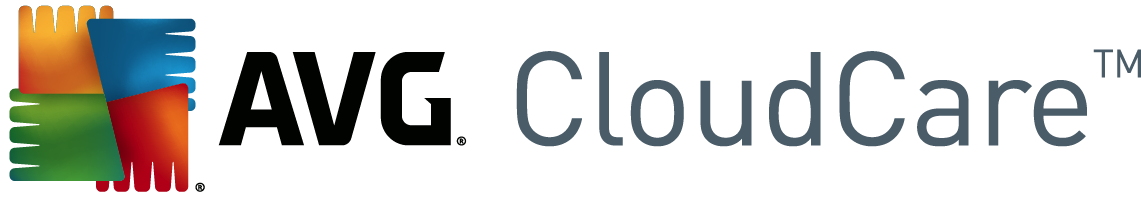 AVG®  AntiVirus*AntiVirus pomáhá blokovat a odstraňovat viry, červy a trojské koně a bránit jejich šíření.AntiMalware (Rezidentní štít AVG) chrání počítač před malwarem a pomáhá blokovat infikované soubory.AVG Anti-Rootkit odhaluje a odstraňuje nebezpečné rootkity, které skrývají škodlivý software s úmyslem převzít kontrolu nad počítačem.Kontrola pošty AVG odhaluje infikované nebo škodlivé příchozí přílohy, aby nepoškodily váš počítač. Funguje jako doplněk pro e-mailové klienty (například Microsoft Outlook® 2010) nebo jako testovací modul pro účty POP3, SMTP a IMAP.AVG LinkScanner® Surf-Shield je technologie inteligentní prevence, která zabraňuje v přístupu k infikovaným nebo nelegálním webovým stránkám. Aktivně kontroluje každou webovou stránku před tím, než na ni kliknete, a v případě podezření zabrání jejímu otevření.AVG® Content Filtering*Služba AVG CloudCare Content Filtering přináší pokročilé filtrování obsahu v reálném čase a možnosti omezit přístup k webovým stránkám, které zabírají čas a peníze.Majitelé malých podniků dobře vědí, že když jejich zaměstnanci v pracovní době nakupují na internetu a komunikují na sociálních sítích, jejich produktivita klesá. Služba AVG Content Filtering jim ji pomůže znovu zvýšit. Funkce AVG CloudCare Content Filtering:Vše bez proxy serveruPatentovaná AVG technologie V-routing nevyžaduje přesměrování provozu ani jiné postupy, jež snižují rychlost internetového připojení.Sekundární místní heslaNastavte sekundární místní heslo, které umožní potlačit blokování stránek i bez znalosti hesla správce. Hotové šablonyVyužijte hotové šablony pro rychlé a automatické nastavení zásad a určete zásady, jež uživatelům podle potřeby povolí či znemožní přístup ke konkrétním stránkám v kanceláři, doma a na cestách. Vytvořte nové výchozí zásady pro servery, stolní počítače a notebooky, které vám usnadní správu zásad u různých uživatelů.Upozornění formou e-mailu a zpráv SMSUpozornění zasílaná formou e-mailu nebo textových zpráv SMS vám zaručí neustálý přehled o používání jednotlivých zařízení.Odesílání zásadOdesílejte do konkrétních koncových zařízení prostřednictvím cloudu aktualizace zásad a skupin v reálném čase.Automatické blokování stránekNastavte automatické blokování webových stránek konkrétního typu. Služba třídí více než 60 milionů stránek do podkategorií, takže typ stránek můžete velmi přesně specifikovat. Určete, které stránky mají být zcela blokovány, u kterých se má zobrazit upozornění a které se zaměstnancům mají zobrazit.Druhá linie obranyFunkce iCat Dynamic Filtering testuje všechny stránky, jež dosud nejsou zařazeny do některé z kategorií v naší databázi. Do systému tak nemohou proniknout žádné nové hrozby.AVG® AntiSpamAVG AntiSpam je cloudová služba zabezpečení e-mailu, která nabízí komplexní ochranu proti nevyžádané poště, virům, phishingovým útokům a dalším hlavním typům hrozeb, jež se šíří elektronickou poštou. Využívá jedinečnou technologii identifikace zdrojů nevyžádané pošty a jako služba cloudového charakteru proti nim poskytuje přesnější a účinnější ochranu než jiná cloudová řešení.Funkce AVG AntiSpamOchrana e -mailu podle svazkůAž 80–90 % všech zpráv, jež se šíří prostřednictvím internetu, je adresováno uživatelům, kteří v cílové doméně vůbec neexistují. Služba AVG AntiSpam příchozí e -maily určené osobám, jež v doméně vašich zákazníků nejsou známy, spolehlivě zachytí.Kontrola odchozích zprávSlužba pomáhá blokovat odchozí e-maily obsahující nevyžádaný obsah a viry a brání tomu, aby zákazníci svým kontaktům neúmyslně rozesílali nevyžádanou poštu a aby se jejich IP adresa dostala na seznam blokovaných adres.Seznam povolených zemíSlužba blokuje zprávy odeslané ze zemí, které nejsou výslovně uvedeny v seznamu povolených zemí podle odesílajícího serveru.AVG AntiSpam PanelTento panel lze automaticky vkládat na konec příchozích zpráv. Zákazníci jeho prostřednictvím mohou aktualizovat předvolby přístupu.Address-on-the-FlyTato funkce zákazníkům umožní na webových stránkách, v diskusních fórech, tištěných materiálech či konverzacích spontánně uvádět adresu vytvořenou pro konkrétní účel, aby bylo v případě, že ji zachytí a zneužijí podvodníci, možné „zajistit“ legitimní uživatele.AVG® Email ArchiveAVG® Email Archive LiteAVG Email Archive je jednoduché a bezpečné cloudové řešení, které se bez problému začlení do jejich stávající e‑mailové infrastruktury. Veškeré příchozí, odchozí a interní e‑maily automaticky směruje do brány služby AVG Email Archive, v níž je následně možné veškeré zprávy bezpečně uložit a kdykoli vyhledat a obnovit na plochu konkrétního počítače.AVG® Encrypted EmailŠifrování podle zásadGlobální databáze šifrováníAVG® Cloud Backup(za 25 GB )Zálohováníé do Cloudového úložištěShadow Protect®Vzdálená instalace a správaAplikaci ShadowProtect na servery nainstalujte prostřednictvím portálu CloudCare a poté systémy zákazníků spravujte na dálku, bez zbytečných drahých a rušivých návštěv na pracovišti.Zaznamenání bitové kopie pro úplné obnovení systémuZaznamenejte veškerý obsah na serverech zákazníků – systémy, aplikace,konfigurační nastavení, služby i data. Zálohujte klíčové aplikační servery, např. servery Microsoft SQL, Exchange a SharePoint.Proaktivní správaProveďte jednorázové úplné zálohování a potom naplánujte pravidelné přírůstkové zálohování v intervalu již od 60 minut. Nechte si zasílat e‑mailová upozornění na nezdar nebo úspěšné dokončení zálohovacího procesu.Šifrování zálohPři ukládání na místní média bitové kopie a data zabezpečte šifrováním. Datová centra v cloudu využívají 128bitové šifrování AES.Rychlé obnoveníRealizujte úplné obnovení systému v řádu minut a v případě potřeby zajistěte skutečně rychlé obnovení přístupu k datům a serverům z bitové kopie pro obnovu k určitému bodu v čase.Volba umístění zálohyNěkteří zákazníci všechna svá data nechtějí zálohovat v cloudu. Zálohujte je proto na místní či síťové disky, optická média (disky DVD, CD, Blu‑ray)nebo do zabezpečených cloudových datových center.Migrace serveruMigrujte servery ze stávajícího fyzického či virtuálního umístění na nový fyzický hardware nebo do nového virtuálního prostředí s využitím záložních bitových kopií.Odměna za službyCzech Republic (Kč) - AVG Business CloudCarePrices – Včechny ceny jsou v českých korunách (Kč) a nezahrnují DPH.*EDU – slevy pro školství jsou možné pouze pro tyto produkty.Příloha č.2 smlouvy 19-17-01END USER SOFTWARE LICENSE AGREEMENTIMPORTANT: This End User License Agreement (the “Agreement”) contains the terms and conditions governing access to and use of all of the Software and Services obtained from AVG (each, a “Solution”) by you and any entity or individual you represent or for whose computer, smartphone or other Device you acquire the Solutions (“you”). By clicking the “ACCEPT” or “ACTIVATE” or similar option in connection with this Agreement, you agreed to be bound by these terms and conditions not just with respect to the Solution you are obtaining at the time, but also for any additional Solution you later acquire directly or indirectly through that first Solution, including new and different products or services, or updates and upgrades to a prior Solution, for which you do not accept a separate end user license agreement.If you do not wish to agree to these terms, please click “DECLINE” or “CANCEL” or “BACK” or any similar option presented with this Agreement. If you do so, you will not be able to use the Solutions covered by this Agreement. If you decline to accept this Agreement, or if you are not satisfied with a Solution for any other reason, you may obtain a refund of the amounts you have paid for the Solutions within the past 30 days by following the instructions here.AVG may amend this Agreement at any time by notice provided to you in accordance with this Agreement, and your continued use of, or decision not to seek a refund for, any Solution at any point at least 30 days after the notice date will constitute your acceptance of the amendment of this Agreement. AVG may require that you accept the amendment of this Agreement in order to continue using Solutions you have previously purchased. If you decline to accept the amendment of this Agreement, AVG may terminate your use of the affected Solutions, but will refund the amounts you paid for the Solutions (prorated for the unexpired portion of the Subscription Period).Note that this Agreement comes in two parts. Sections 1 through 11 of this Agreement (the “General Terms”) apply to all Solutions, including those listed below. Section 12 sets out additional terms and conditions (“Special Terms”) that apply to specific Solutions, including AVG Identity Alert, AVG Do Not Track, AVG Security and SafeGuard Toolbars, AVG Online Backup Service, Data Seeding, AVG Personal Support, CloudCare and Managed Workplace and Mobile Solutions. If there is a conflict between the General Terms and the Special Terms, the Special Terms will control with respect to the Solution addressed by those Special Terms.If you have any questions or concerns about this Agreement or the Solutions to which it relates, please direct them to the AVG contacts shown in Section 11.17.Note as well that in this Agreement you:•	Represent that you are 18 years of age or older, and are authorized to accept this Agreement on behalf of all of the individuals and entities for whom (or for whose Device) you obtain Solutions;•	Represent and warrant that you are not located in a country that is subject to a U.S. Government embargo, or that has been designated by the U.S. Government as a “terrorist supporting” country and that you are not a person who is either barred or otherwise legally prohibited from receiving or using the Solutions under the laws of the country in which you are resident or from which you access or use the Solutions;•	Acknowledge that:o	If, in the course of acquiring a Solution you provided AVG with an email address and that email address later changes, you must update your user profile to ensure that you receive notices about Subscription Period extensions and other important information about this Agreement and the Solutions. If your Solution includes CloudCare, please visit  https://www.cloudcare.avg.com/.        For        other        Solutions        please        visit https://myaccount.avg.com/my-account-login. To the extent you purchased your license directly from AVG pursuant to a signed, written agreement, this requirement does not apply to you, or if applicable, your MSP Services customers.o	AVG, subject to the Special Terms, may from time to time update any Solution or replace a Solution with another Solution with similar functionality without requesting or obtaining your separate consent, and your Device or certain Device functions may not be available to you while the Update is in process;o	AVG collects and uses certain information concerning your use of Solutions in accordance with its Privacy Policy; ando	Some Solutions, including those comprising Software, may contain a “time out” feature that automatically will render the Solution inoperative at the end of the Subscription Period.GENERAL TERMS1.	DEFINITIONS.Affiliate means, with respect to AVG, an entity controlling, controlled by or under common control with the AVG. “Control”, as used in this section, means ownership of more than 50% of the outstanding voting interest of the applicable entity.Applicable Conditions, with respect to any Solution, means the Subscription Period for the Solution, whether the Subscription Period automatically extends, the number and type of Devices for which the Solution is authorized, and other similar terms governing use of that Solution. The Applicable Conditions are specified (i) on the checkout payment page if you obtain the Solution over the Internet, from a Mobile App Store or by other electronic means, or (ii) on the package if you acquired the Solution on CD or other physical medium.Authorized Purposes means (i) with respect to Free Solutions and Beta Solutions, your personal, noncommercial use, and (ii) with respect to other Solutions, your personal use or internal commercial use, and in each case not for resale or other exploitation for the benefit of a third party.AVG means AVG Netherlands BV, a company formed under the laws of the Netherlands or, with respect to any Solution, the AVG Affiliate providing the Solution to you.Beta Solution means any Evaluation Solution and any Solution marked or otherwise designated as a beta test version, irrespective of whether payment has been made.Device means any mobile phone, mobile device, tablet, mobile network appliance, other mobile product (each, a “Mobile  Device”) or any personal computer running  on an  operating system supported by AVG as specified in the Applicable Conditions and in the Technical Specifications in respect of the Solution.Dispute has the meaning ascribed to it by Section 11.3.1 of this Agreement.Evaluation Solution means an otherwise paid Solution that AVG provides without receiving payment for trial or evaluation purposes.Extension Period has the meaning ascribed to it by Section 3.1 of this Agreement.Free Solution means any Solution other than Beta Solutions that AVG designates as “free” or otherwise provides without charge. Initial Subscription, for each Solution, means the period beginning on the date you obtain the Solution and continuing for the term specified by the Applicable Conditions.Managed Services (or MSP Services) means remote Device monitoring and management services you provide to your customer, including AVG Services you have agreed to provide to such customer pursuant to an agreement between you and such customer.Mobile App Store means an online store that currently or in the future offers Mobile Solutions, including through the Device itself.Mobile Solution means a Solution available to you on a Mobile Device platform, e.g., Android, iOS, and Windows Phone.Personally Identifiable Information means information that can be used to uniquely identify, contact, or locate a single individual or can be used with other sources to uniquely identify a single individual including, as applicable under applicable law, personal data (as the term is used by the EU Data Protection Directive 95/46/EC).Privacy Policy means the AVG privacy policy available at http://www.avg.com/privacy as updated from time to time.Service means a Solution comprising services delivered online or by telephone.Software means a Solution comprising software intended to be installed on a Device, and shall include any Updates.Solution has the meaning set forth in the preamble.Subscription Period, with respect to each Solution, means the Initial Subscription together with all Extension Periods.Technical Specifications means the technical documentation applicable to the relevant Software, available at http://www.avg.com/technical-specifications as updated from time to time.Third Party Materials means software, services, websites, offers and promotions or products provided by any third party and governed by Third Party Terms and Conditions.Third Party Terms and Conditions means any license agreements, terms of use, terms of service, privacy policies and other conditions established by third parties governing access to or use of Third Party Materials.Update means content or code AVG deploys to update a Solution including but not limited to new releases or versions of Software, updated malware signatures, spyware definitions, anti-spam rules, virus definitions, URL black or white lists, firewall rules, intrusion detection data, lists of authenticated web pages, and vulnerability data; or any other available update provided by AVG from time to time in connection with a Solution.US Government means the federal government of the United States of America.2.	LICENSE GRANT; GENERAL.2.1	Grant of License. AVG, subject to the terms and conditions of this Agreement, hereby grants you a non-exclusive and non-transferable license to use each Solution you purchase or otherwise properly acquire, in each case during the applicable Subscription Period for Authorized Purposes in accordance with  the  Applicable  Conditions  and  Technical  Specifications.  The  Subscription  Period  for  Free Solutions continues indefinitely, without the need for extensions, until you or AVG terminates it in accordance with this Agreement.2.2	Limitations.2.2.1	General. You will not, and will not permit any third party to, (i) use any license or other authorization number supplied by AVG in connection with any Solution on more than the number of Devices specified by the Applicable Conditions, (ii) disclose any license or authorization number to any party other than AVG or AVG designated representatives, (iii) except as expressly authorized by law, (A) reverse engineer, disassemble, decompile, translate, reconstruct, transform or extract any Solution or any portion  of the Solution (including without  limitation any related  malware signatures and malware detection routines), or (B) change, modify or otherwise alter any Solution (including without limitation any related malware signatures and malware detection routines), (iv) publish, resell, distribute, broadcast, transmit, communicate, transfer, pledge, rent, share or sublicense any Solution, (v) grant any third party access to or use of any Solution on a service bureau, timesharing, subscription service or application service provider or other similar basis, (vi) test or benchmark, or disclose or publish testing or benchmark results, for any AVG Solution without AVG’s prior written consent (which you may request at http://www.avg.com/benchmarking), or (vii) defeat or circumvent, attempt to defeat or circumvent, or authorize or assist any third party in defeating or circumventing controls on the installation or use of copies of any Solution.2.2.2	Software. In addition to the limitations established by Section 2.2.1, you will not (i) copy Software for any purpose other than, as reasonably necessary to use the same as contemplated by this Agreement, and to preserve 1 uninstalled/off-line copy for disaster recovery purposes; (ii) install the Software on any operating system not supported by AVG as reflected in the Technical Specifications, or (iii) remove any copyright, trademark or other proprietary notices from the Software.2.2.3	Administrator Rights. Certain Solutions grant you or another user administrative privileges that, among other things, may allow the administrator to monitor other Devices and/or the status of Solutions deployed on other Devices, including for example subscription status, Solution notifications and messages. You represent and warrant that you will exercise administrator privileges only with respect to Devices and Solutions for which you are authorized and for no other purpose. You also represent and warrant that you have the authority to accept this Agreement on behalf of owners and users of those administered Devices, and hereby accept this Agreement on their behalf.2.2.4	Warning. IF YOU USE ANY SOLUTION FOR PURPOSES OR IN A MANNER NOT EXPRESSLY AUTHORIZED BY THIS AGREEMENT, YOU ARE COMMITTING A MATERIAL BREACH OF THIS AGREEMENT AND MAY VIOLATE APPLICABLE COPYRIGHT LAWS, AND ALL WARRANTIES PROVIDED BY AVG FOR THE PRODUCT WILL TERMINATE IMMEDIATELY FOLLOWING YOUR BREACH.2.3	Third Party Fees. You may incur access fees or data or usage fees from third parties (such as your Internet provider or mobile carrier) in connection with your use of a Solution. For instance, you may incur such fees if you use the AVG Antivirus Mobile Solution and it downloads Updates including malware definitions. You are responsible for all such fees.2.4	Updates. AVG, from time to time during the  Subscription Period and, without your separate permission or consent, may deploy Updates for any Solution, and you may not be able to use the applicable Solution or Device (or certain functions of the Device) until the Update is fully installed. Updates will be deemed a part of the Solution for all purposes under this Agreement. Updates may include both additions to and removals of particular functionality offered by a Solution or may replace it entirely, and the content and functionality of such updates is at the sole discretion of AVG. AVG or your Device may offer you the option to decline or delay Updates, but you must download and permit installation of all available Updates to obtain maximum benefit from the Solution. AVG may stop providing support for a Solution until you have accepted and installed all Updates. AVG will determine when and if Updates are appropriate and has no obligation to make any Updates available to you. AVG in its sole discretion may stop providing Updates for any version of the Solution other than the most current version, or Updates supporting use of the Solution in connection with any versions of operating systems, email programs, browser programs and other software with which the Solution is designed to operate.2.5	Conflicting Functionality and Uninstallation. Certain Software, during its installation, may disable existing functionality, such as a firewall, and replace it with functionality provided with the Solution. If you uninstall the Solution, you may be prompted to activate other software. AVG strongly advises you to activate such other software as prompted once the Solution has been uninstalled. Some third-party applications, such as other anti-virus products, may not allow the Solutions to install or run correctly. If you choose to ignore the warnings provided during the installation of the Solution, such Solutions may not function properly, and notwithstanding anything to the contrary in this Agreement, AVG disclaims any and all warranties and liability with respect to such Solutions. Additionally, AVG does not support third-party applications which provide uninstallation functionality for our Solutions as they may cause further problems for the end user. Should you choose to use such third-party uninstallers, notwithstanding anything to the contrary in this Agreement, AVG disclaims any and all warranties and liability with respect to such Solutions.2.5.1	User Comments. AVG welcomes your comments concerning Solutions, including notice that you have experienced a failure, error or other malfunction, and suggestions for additional or different features and functions. Please send us your comments and suggestions using the web form located at http://www.avg.com/feedback-entry. AVG accepts no obligation to respond or act on any such comments or suggestions and this invitation to comment does not constitute any admission of liability or product failure of a Solution, but you grant AVG a perpetual, irrevocable, transferrable, sublicensable, fully paid-up, royalty-free, worldwide right and license under your intellectual property rights (if any) to c use, copy, record, distribute, reproduce, disclose, sell, re-sell, sublicense (through multiple levels), modify, display, publicly perform, transmit, publish, broadcast, translate, make derivative works of, and otherwise exploit in any manner whatsoever your comments and suggestions in any Solution and other products and services.2.6	User Content. Certain Solutions may enable you to publish or share with others content you have generated or obtained from other sources (“User Content”). You retain any and all intellectual property rights you already hold under applicable law in User Content you publish or share through the Solution, subject to the rights, licenses, and other terms of this Agreement, including any underlying rights of others in any User Content that you may  use or modify. You grant to AVG, a non-exclusive, unrestricted, unconditional, unlimited, worldwide, irrevocable, perpetual, and cost-free right and license to use, copy, record, distribute, reproduce, disclose, sell, re-sell, sublicense (through multiple levels), modify, display, publicly perform, transmit, publish, broadcast, translate, make derivative works of, and otherwise exploit in any manner whatsoever, all or any portion of the User Content you publish or share through a Solution (and derivative works thereof), solely for the purpose of providing the Solutions to you under this Agreement. Each time you publish or share any User Content, you represent and warrant that you are at least the age of majority in the state in which you reside and are the parent or legal guardian, or have all proper consents from the parent or legal guardian, of any minor who is depicted in or contributed to any User Content you publish or share, and that, in regard to that User Content, (a) you are the sole author and owner of the intellectual property and other rights to the User Content, or you have a lawful right to publish or share the User Content and grant AVG the right to use it as described in this Section, all without any AVG obligation to obtain consent of any third party and without creating any obligation or liability of AVG; (b) the User Content is accurate; (c) the User Content does not and, as to AVG’s permitted uses and exploitation set forth in this Agreement, will not infringe any intellectual property or other right of any third party; and (d) the User Content will not violate this Agreement or cause injury or harm to any person.3.	SUBSCRIPTION EXTENSIONS, TERMINATION.To the extent you purchased your license directly from AVG under a signed, written agreement or from an AVG business partner you are paying directly for your Solution, this provision may not apply to you. Please refer to your written agreement for subscription periods and renewals information.3.1	Subscription Extensions. At the end of any Subscription Period, your subscription may extend for successive time periods (each, an “Extension Period”) in accordance with this Section 3.1.3.1.1	Automatic Extensions. If, under the Applicable Conditions for a given Solution, the Subscription Period automatically extends for an additional month, year or a similar consecutive time period, AVG may provide you with a notice that includes instructions on how to cancel your subscription at the end of the current Subscription Period and how to request a refund for cancellation requests within 30 days of the start of a new Subscription Period. You may cancel your subscription at the end of the Subscription Period by following the instructions in the notice. You may also cancel your subscription during the Subscription Period at any time by visiting  https://myaccount.avg.com/my-account-login. Canceling your subscription will stop recurring fees going forward, but will not retroactively refund current payments, and you will retain access to your paid-for Solutions until the end of the then-current Subscription Period. If you do not cancel the subscription, AVG will charge your credit card or debit card within a reasonable time prior to the end of the then-current Subscription Period for the then-current extension fee (which may be higher than the price you initially paid) and, on receipt of payment, will extend the Subscription Period for the applicable Extension Period.3.1.2	Manual Extensions. If, under the Applicable Conditions, the Subscription Period does not automatically extend, AVG may (but is not required to) notify you prior to the conclusion of the Subscription Period that your Subscription Period is due to expire, and may offer you the opportunity to extend the Subscription Period at AVG’s then-current price (which may be higher than the price you initially paid). You may accept the offer by following the instructions set forth in the notice, in which case the Subscription Period will extend for the period you select.3.2	Refunds. AVG for most Solutions offers a 30-day money-back guarantee. If you have paid for an eligible product within the preceding 30 days, you may obtain a refund by following the instructions in this section.3.2.1	For Mobile Solutions. The quickest way to obtain a refund on a Mobile Solution is to follow the process established by the Mobile App Store from which you purchased the Solution. If the Mobile App Store does not honor your refund request, but you are otherwise within the 30 day window from initial purchase, you may be able to return your Mobile Solution for a refund of all amounts paid (other than for in-app purchases or subscriptions) by following the instructions at  http://www.avg.com/billing.3.2.2	Other Solutions. Unless otherwise provided in this Agreement, you may be able to return any Solution other than Mobile Solutions that you have purchased by following the instructions at http://www.avg.com/billing.3.3	Payment Information. In an effort to ensure your use of a Solution is not interrupted, AVG may participate in recurring billing programs or account updated services. If your Subscription Period automatically extends and AVG is unable to charge the credit card or debit card AVG has on file for you, AVG at its option may obtain an updated card number, expiration date or other updated payment information from your bank or another source, or your card issuer may automatically charge your card without notifying AVG or you.3.4	Termination. AVG, in addition to such other rights as may be available at law, in equity or otherwise, may terminate your license to any or all Solutions without liability (i) for convenience on five (5) days’ prior notice, provided that AVG, in its sole discretion, shall for paid Solutions, either (a) refund to you the fees you paid to AVG in respect of the unexpired portion of the applicable Subscription Period, pro-rated over the applicable Subscription Period, or (b) grant a license for a substantially similar product for the remainder of the Subscription Period, or (ii) for cause at any time without notice if you commit a breach of this Agreement. For the avoidance of doubt, for Free Solutions and Beta Solutions, AVG shall have no further obligation to you beyond providing five (5) days’ prior notice to terminate for convenience in accordance with this Section, and shall have no obligation to provide notice in the case of a termination for your breach of this Agreement.3.5	Effect of Termination. On the expiration of the applicable Subscription Period for any relevant Solution or termination of the Subscription Period for any relevant Solution or this Agreement, you shall cease using the relevant Solutions, AVG may cease making Updates available to you, and the relevant Solution may cease functioning. Sections 1, 2.5.1, 2.6, 4, 5, 6, 7, 8, 9, 10, 11 and 12 will survive the expiration or termination of this Agreement.4.	THIRD PARTY MATERIALS; THIRD PARTY TERMS AND CONDITIONS.AVG, directly or through a Solution, may present links to or offers for Third Party Materials, all of which are controlled by third parties and most of which are subject to Third Party Terms and Conditions. Please read those conditions carefully before accepting them. AVG is not responsible for the content or performance of any such Third Party Materials, does not warrant or endorse any such Third Party Materials or assume or have any liability whatsoever to you or any third party with respect to such Third Party Materials. If you access, download or use such Third Party Materials, you do so entirely at your own risk.5.	OWNERSHIP.5.1	AVG reserves all rights in the Solutions not expressly granted by this Agreement. All copyrights, trademarks and other conceivable intellectual property rights in and to the Solution (including, but not limited to, malware signatures and other data files, images appearing in the Solution and screen displays as well as any and all documentation relating to the Solution) are owned by AVG or its licensors, and are protected by United States and foreign copyright laws, international treaties and other applicable laws. Any copy of a Solution you are permitted to create pursuant to this Agreement must contain the entire copyright notice and other notices included with the original copy of the Solution.5.2	Any trade names, trademarks, service marks, logos, domain names or other distinctive brand features used with, on or relating to any third party products or services including Third Party Materials available on or through a Solution are the property of the third party providers or their respective licensors.6.	WARRANTIES.6.1	General. Except as provided by Section 6.2, AVG represents with respect to each Solution that, on delivery of the Solution and for a period of thirty (30) days thereafter (i) the medium (if any) on which the Solution is delivered will be free of material defects, and (ii) subject to Section 6.3, the Solution will conform to the description, if any, set forth in the Applicable Conditions and/or the Technical Specifications. The foregoing warranty applies only to the Solution as originally delivered, and does not apply to Updates or defects caused by the combination, operation or use of the Solution with software, hardware or other materials not provided by AVG, or by Devices, software, or other materials that do not conform to AVG requirements set forth in the Technical Specifications. Your sole and exclusive remedy for breach of the warranty in this Section 6.1 is replacement of the defective media or Solution or, at AVG’s option, return of the Solution for a full refund. In order to exercise your rights under this Section 6.1, you must uninstall and destroy all copies of the Solution you may have made (including all archival copies), and follow the instructions at http://www.avg.com/billing. 6.2	Free Solutions and Beta Solutions. THE PROVISIONS OF THIS SECTION 6.2 APPLY IN PLACE OF SECTION 6.1 WITH RESPECT TO FREE SOLUTIONS AND BETA SOLUTIONS. ALL AVG FREE SOLUTIONS AND BETA SOLUTIONS ARE PROVIDED ON AN “AS IS”, “WITH ALL FAULTS”, AND “AS AVAILABLE” BASIS, WITHOUT ANY WARRANTY OF ANY KIND AND WITHOUT SUPPORT OR OTHER SERVICES BY AVG.6.3	Disclaimer. EXCEPT AS EXPRESSLY PROVIDED BY SECTION 6.1 OF THIS AGREEMENT, AVG PROVIDES EACH SOLUTION ON AN “AS IS,” “WITH ALL FAULTS,” AND “AS AVAILABLE” BASIS, AND AVG AND ITS AFFILIATES, AGENTS, LICENSORS, REPRESENTATIVES, SUPPLIERS, DISTRIBUTORS, RESELLERS, WIRELESS CARRIERS OVER WHOSE NETWORK THE SOLUTION IS PROVIDED, OR OTHER BUSINESS PARTNERS AND EACH OF THEIR RESPECTIVE AFFILIATES, REPRESENTATIVES, VENDORS, AGENTS AND SUPPLIERS DISCLAIM ALL OTHER WARRANTIES AND REPRESENTATIONS WITH RESPECT TO THE SOLUTIONS, MEDIA AND ANY OTHER SUBJECT MATTER OF THIS AGREEMENT, WHETHER EXPRESS OR IMPLIED, WHETHER GIVEN BY ANY THIRD PARTY LICENSORS, INCLUDING, BUT NOT LIMITED TO, ANY IMPLIED WARRANTY OR CONDITION OF MERCHANTABILITY, ANY IMPLIED WARRANTY OR CONDITION OF FITNESS FOR A PARTICULAR PURPOSE, AND ANY IMPLIED WARRANTY OR CONDITION OF NONINFRINGEMENT. AVG DOES NOT WARRANT THAT THE OPERATION OF THE SOLUTIONS WILL BE UNINTERRUPTED OR ERROR FREE, THAT THE SOLUTIONS WILL WORK PROPERLY ON ANY GIVEN DEVICE OR WITH ANY PARTICULAR CONFIGURATION OF HARDWARE AND/OR SOFTWARE, OR THAT THE SOLUTIONS WILL PROVIDE COMPLETE PROTECTION FOR THE INTEGRITY OF SELECTED DATA, INFORMATION OR CONTENT STORED OR TRANSMITTED VIA THE INTERNET. Some jurisdictions do not allow limitations on certain warranties, so the above limitations may not apply to you. You may have other rights that vary from jurisdiction to jurisdiction.6.4	Hazardous Environments. Solutions are not designed or licensed for use in hazardous environments, including without limitation operation of nuclear facilities, aircraft navigation systems, aircraft communication systems, air traffic control, life support or weapons systems and any other environment in which bodily injury or death could result from failure of or inability to use any Solution. Without limiting the provisions of Sections 6.2 and 6.3 of this Agreement, AVG and its licensors hereby disclaim any express or implied warranties of fitness for such purposes or uses.7.	LIMITATION OF LIABILITY.TO THE MAXIMUM EXTENT PERMITTED BY APPLICABLE LAW, IN NO EVENT SHALL AVG OR ITS AFFILIATES, AGENTS, LICENSORS, REPRESENTATIVES, SUPPLIERS, DISTRIBUTORS, RESELLERS, WIRELESS CARRIERS OVER WHOSE NETWORK THE SOLUTION IS PROVIDED OR OTHER BUSINESS PARTNERS BE LIABLE TO YOU OR ANY THIRD PARTY FOR ANY INDIRECT, CONSEQUENTIAL, INCIDENTAL, PUNITIVE OR SPECIAL DAMAGES WHATSOEVER, WITHOUT REGARD TO CAUSE OR THEORY OF LIABILITY, OR ANY DAMAGES (WHETHER DIRECT OR INDIRECT) INCURRED FOR LOSS OF BUSINESS, PROFITS  OR REVENUE, LOSS OF PRIVACY, LOSS OF USE OF ANY DEVICE OR SOLUTION INCLUDING THE SOLUTION, COSTS OF PROCURING SUBSTITUTE OR REPLACEMENT GOODS AND SERVICES, BUSINESS INTERRUPTION, LOSS OF BUSINESS INFORMATION OR OTHER PECUNIARY LOSS ARISING OUT OF THIS AGREEMENT OR THE SOLUTION PROVIDED HEREUNDER, EVEN IF AVG HAS BEEN ADVISED OF THE POSSIBILITY OF SUCH DAMAGES. AVG WILL NOT BE LIABLE FOR ANY UNAUTHORIZED ACCESS TO, OR ANY CORRUPTION, ERASURE, THEFT, DESTRUCTION, ALTERATION, INADVERTENT DISCLOSURE OR LOSS OF DATA, INFORMATION OR CONTENT TRANSMITTED, RECEIVED OR STORED BY OR IN CONNECTION WITH A SOLUTION REGARDLESS OF THE CAUSE. IN NO EVENT SHALL AVG’S LIABILITY RELATED TO ANY SOLUTION EXCEED THE LESSER OF (I) THE FEES YOU ACTUALLY PAID OR ARE REQUIRED TO PAY FOR THE SOLUTION, AND (II) THE AVG SUGGESTED RETAIL PRICE FOR THE SOLUTION AS OF THE DATE YOU RECEIVED IT (OR, WITH RESPECT TO A FREE SOLUTION OR BETA SOLUTION, US$5.00 (US$1.00 FOR  FREE  AND  BETA  MOBILE  SOLUTIONS).  THE  FOREGOING  LIMITATION  SHALL APPLY NOTWITHSTANDING ANY FAILURE OF ESSENTIAL PURPOSE OF ANY LIMITED REMEDY.8.	INDEMNIFICATION.YOU WILL INDEMNIFY, DEFEND AND HOLD HARMLESS AVG, ITS AFFILIATES, AGENTS, LICENSORS, REPRESENTATIVES, SUPPLIERS, DISTRIBUTORS, RESELLERS AND OTHER BUSINESS PARTNERS, AND THEIR RESPECTIVE DIRECTORS, OFFICERS, EMPLOYEES AND REPRESENTATIVES FROM AND AGAINST ALL LOSSES, EXPENSES, DAMAGES AND COSTS, INCLUDING REASONABLE ATTORNEYS’ FEES, RESULTING FROM YOUR USE OF THE SOLUTION OR ANY VIOLATION OF THIS AGREEMENT BY YOU, INCLUDING BUT NOT LIMITED TO ANY BREACH OR ALLEGED BREACH OF ANY OF YOUR REPRESENTATIONS, WARRANTIES, OBLIGATIONS OR UNDERTAKINGS HEREUNDER. AVG RESERVES THE RIGHT TO ASSUME, AT ITS SOLE EXPENSE, THE EXCLUSIVE DEFENSE AND CONTROL OF ANY MATTER SUBJECT TO INDEMNIFICATION BY YOU, IN WHICH EVENT YOU WILL FULLY COOPERATE WITH AVG IN ASSERTING ANY AVAILABLE DEFENSES.9.	PRIVACY AND SECURITY.9.1	General. AVG’s collection and use of Personally Identifiable Information from your Devices is described (and limited) by AVG’s Privacy Policy.9.2	Registration Information. In order to activate any Solution, you, or a third party you have authorized to do so on your behalf, may be required to register with AVG over the Internet or by telephone. As a material condition for AVG to grant the licenses and provide the Services contemplated by this Agreement, you represent that the registration information you or the authorized third party provide to AVG (including your e-mail address in particular) is accurate and complete as of the date you register and you will keep it up to date when and if any changes are made and, NOTWITHSTANDING ANY PROVISION OF THE AVG PRIVACY POLICY, YOU CONSENT DURING THE TERM OF THIS AGREEMENT AND FOR 1 YEAR THEREAFTER (OR FOR AS LONG AS PERMITTED BY APPLICABLE LAW) TO (i) AVG’S SHARING YOUR CONTACT INFORMATION WITH ITS AFFILIATES, AGENTS, LICENSORS, REPRESENTATIVES, SUPPLIERS, DISTRIBUTORS, RESELLERS AND OTHER BUSINESS PARTNERS, AND (ii) USE OF THAT CONTACT INFORMATION BY AVG, ITS AFFILIATES, AGENTS, LICENSORS, REPRESENTATIVES, SUPPLIERS, DISTRIBUTORS, RESELLERS AND OTHER BUSINESS PARTNERS TO PRESENT YOU WITH INFORMATION THAT MIGHT BE RELEVANT TO YOU, INCLUDING OFFERS OF SOFTWARE, SERVICES AND OTHER PRODUCTS. For more details on registration information, please visit our Privacy Policy. You can manage your preferences for CloudCare at www.cloudcare.avg.com/ and for other Solutions through your account page.10.	USAGE MONITORING/COMPLIANCE.AVG MAY MONITOR YOUR USE OF A SOLUTION TO CONFIRM THAT IT COMPLIES WITH THE TERMS OF THIS AGREEMENT. SHOULD AVG DETERMINE THAT YOU ARE IN BREACH OF THIS AGREEMENT, AVG, IN ADDITION TO SUCH OTHER RIGHTS THAT MAY BE AVAILABLE AT LAW, EQUITY OR OTHERWISE, SHALL BE ENTITLED TO EXERCISE ITS RIGHTS UNDER SECTIONS 3 AND 8 OF THIS AGREEMENT.11.	MISCELLANEOUS.11.1	Notice. AVG may at any time deliver any notice to you via electronic mail, pop-up window, dialog box or other means, even though in some cases you may not receive the notice unless and until you launch a Solution. Any such notice will be deemed delivered on the date AVG first makes it available through a Solution, irrespective of when you actually receive it. 11.2	Choice of Law. The construction, validity and performance of this Agreement and all non- contractual obligations arising from or connected with this Agreement shall be governed by the laws of the State of Delaware, U.S. excluding its conflict of laws principles.11.3	Binding Arbitration Agreement and Class Action Waiver.11.3.1	This Binding Arbitration Agreement and Class Action Waiver applies to any Dispute arising from or related to a Solution or this Agreement and involving you and AVG and/or its Affiliates. “Dispute”, for purposes of this provision, means any dispute, action, or other controversy regardless of the particular cause of action(s) asserted (i.e., it encompasses, among any other potential cause of action or legal basis, claims for breach of contract, fraud, and violation of statute or regulation). The foregoing definition of “Dispute” will be given the broadest possible meaning allowable under law.11.3.2	In the event of a Dispute, you must provide AVG with a notice of Dispute, which is a written statement of the name, address and contact information of the party giving it, the facts giving rise to the Dispute, and the relief requested. You must send any Notice of Dispute by email to AVG at legalnotice@avg.com (stating Subject: Section 11.3 Notice of Dispute Under EULA).11.3.3	If you and AVG do not resolve any Dispute by informal negotiation, any other effort to resolve the Dispute will be conducted exclusively by binding arbitration governed by the United States Federal Arbitration Act (“FAA”), 9 U.S.C. § 1 et seq. You are giving up the right to litigate (or participate in litigation as a party or class member) all Disputes in court before a judge or jury. Instead, all Disputes will be resolved before a neutral arbitrator, whose decision will be final except for a limited right of appeal under the FAA. Any court with jurisdiction over the parties may enforce the arbitrator’s award.11.3.4	Any proceedings to resolve or litigate any Dispute in any forum will be conducted solely on an individual basis. You will not seek to have any Dispute heard as a class action, private attorney general action, or in any other proceeding in which either party acts or proposes to act in a representative capacity. No arbitration or proceeding will be combined with another without the prior written consent of all parties to all affected arbitrations or proceedings.11.3.5	Any arbitration will be conducted by the American Arbitration Association (the “AAA”). If you accepted this Agreement as a consumer, (A) the proceedings will be subject to AAA’s “Supplementary Procedures for Consumer Related Disputes” effective September 15, 2005, and the associated “Costs of Arbitration (Including AAA Administrative Fees)” effective March 1, 2013 (collectively, the “Consumer Procedures”), (B) AVG will pay the consumer cost specified in section (i) of “Costs of Arbitration (Including AAA Administrative Fees)” effective March 1, 2013, and (C) AVG does not agree to bear any other cost. If you are a business customer, the proceedings will be subject to the AAA’s Commercial Arbitration Rules (the “Commercial Procedures”). Those Consumer Procedures or Commercial Procedures (as applicable, the “Procedures”) are appropriately applied to any Dispute between the Parties, and you will not advocate otherwise in any proceeding. You will commence arbitration only in the county or other similar political subdivision in which you reside. Except as you and we agree, the arbitration proceedings will be conducted by conference call. Such arbitration will be governed by the laws of the State of Delaware.11.3.6	If this provision is found to be illegal, invalid or unenforceable as to all or some parts of a Dispute, then Section 11.3 will not apply to those parts. Instead, and only in that circumstance, those parts will be severed and will proceed in a court of law, subject to all other provisions of this Agreement, in which case the governing law and exclusive jurisdiction for any such court proceeding shall be the state or federal courts sitting in the State of Delaware. For purposes of any such court proceeding, you consent to, and will not challenge, those courts’ personal jurisdiction over you, and further waive objection based upon improper venue or forum non conveniens or to seek transfer to another district or jurisdiction. 11.4	Interpretation. The headings in this Agreement do not affect its interpretation. The use of any gender includes all genders. The singular includes the plural and vice-versa. Where a word or phrase is defined, its other grammatical forms have a corresponding meaning.11.5	Severability. Should any provisions of this Agreement be deemed illegal, invalid or unenforceable under any applicable laws and regulations, all other provisions of this Agreement shall remain in full force and effect.11.6	Impossibility. AVG shall be not liable for any failure or delay in performance due in whole or in part to any cause beyond its reasonable control, including but not limited to utility or transmission failures, failure of phone lines or phone equipment, power failure, strikes or other labor disturbances (including without limitation a strike or other labor disturbance arising in respect of AVG and its Affiliates, agents, licensors, representatives, suppliers, distributors, resellers and other business partners ), acts of war or terror, floods, sabotage, fire, natural or other disasters or Acts of God.11.7	Waiver. The failure of either party to insist on the strict performance of any of the terms, conditions and provisions of this Agreement shall not be construed as a waiver or relinquishment of future compliance with the Agreement, and the terms, conditions and provisions of this Agreement shall remain in full force and effect. No waiver of any term or condition of this Agreement on the part of either party shall be effective for any purpose whatsoever unless such waiver is in writing and signed by such party. The waiver by either party of a breach of any provision of this Agreement by the other party shall not be construed as a continuing waiver of such breach or as a waiver of other breaches of the same or of other provisions of this Agreement.11.8	Assignment. You may not assign your rights or obligations under this Agreement without the prior written consent of AVG. AVG may assign this Agreement at any time in its sole discretion without any prior written consent by you.11.9	Construction. This Agreement will not be governed by the United Nations Convention on Contracts for the International Sales of Goods, the application of which is expressly excluded. In the event that an ambiguity or question of intent or interpretation arises, in any judicial proceeding or otherwise, the terms of this Agreement shall be construed as having been drafted jointly by the parties, and no presumption or burden of proof shall arise favoring or disfavoring any party by virtue of the authorship of any provisions of this Agreement.11.10	U.S. Government License. Any Solution provided to the U.S. Government is provided with the commercial license rights and restrictions described elsewhere herein. AVG reserves all unpublished rights under the United States copyright laws.11.11	Complete Agreement. This Agreement, including its Applicable Conditions, Technical Specifications, Privacy Policy and other documents referred to in this Agreement, constitutes the complete Agreement between the parties and supersedes all previous communications and representations or agreements, either oral or written, with respect to the subject matter hereof.11.12	Export Controls. You must comply with all applicable U.S. and international laws governing export and re-export of the Solutions, including the U.S. Export Administration Regulations, as well as end-user, end-use and destination restrictions issued by U.S. and other governments. Without derogating from the generality of the foregoing, (i) you represent that you are not a member of any of the denied person list, unverified list, entity list, specially designated nationals list, debarred list or any other lists published by the U.S. Government, (ii) you shall not use, export or re-export the Solution to territories, destinations, companies or individuals in violation of U.S. and E.U. embargos or trade sanctions, including without limitation, in the following countries: Cuba, Iran, North Korea, Sudan and Syria.11.13	No Third Party Beneficiaries. This Agreement is intended solely for the benefit of you and AVG and/or its Affiliates, and their respective agents, licensors, representatives, suppliers, distributors, resellers and other business partners. Other than as provided in Section 12.5.3(b)(vi), no person not a party to this Agreement may bring a cause of action pursuant to this Agreement as a third party beneficiary hereof.11.14	Language. This Agreement was originally prepared in the English language. Although AVG may provide one or more translations for your convenience, the English version will control in the case of any conflict or discrepancy.11.15	Internet connection. Certain Solutions may require an active and stable connection to the Internet in order to function. It is therefore your responsibility to ensure that you have at all times an active and stable Internet connection.11.16	Product names. AVG reserves the right to change the name of its Solutions in its sole discretion from time to time.11.17	Contact Information. AVG may be contacted:11.17.1.	With respect to CloudCare or Managed Workplace, in accordance with the instructions posted at www.avg.com/support; and11.17.2.	With respect to all other Solutions at Attn: Customer Care Manager, c/o AVG Technologies, Holandská 4, 639 00 Brno, Czech Republic, +1 (844) 276-2915 (toll free within USA; international charges will apply outside USA), +1 (828) 459-5436 (domestic or long distance charges may apply within USA; international charges will apply outside USA), and avg-  support@avg.com for any questions, complaints or claims.12.	SPECIAL TERMS.The following Special Terms apply to certain Solutions. In the event of a conflict between these Special Terms and the remainder of the Agreement, these Special Terms will govern with respect to the applicable Solutions.12.1.	AVG Security and SafeGuard Toolbars. This Section 12.1 applies to Solutions known as the AVG Security Toolbar, AVG SafeGuard Toolbar or any other AVG-supplied Internet browser, browser tool or add-on (each, a “Toolbar”). BY PROCEEDING TO INSTALL THE TOOLBAR, YOU ACKNOWLEDGE AND AGREE THAT, UPON ITS INSTALLATION, THE TOOLBAR WILL MODIFY VIA THE SETTINGS OF YOUR BROWSER HOME PAGE, THE “DNS ERROR PAGE” AND “ERROR 404 PAGE”, AND OTHER FEATURES OF YOUR DEVICE. FURTHERMORE, ONCE INSTALLED, THE TOOLBAR MAY COMMUNICATE CERTAIN BASIC USAGE INFORMATION TO AVG, ITS SUPPLIERS AND RESELLERS (for example concerning the number of installations and unique users, IP addresses, search queries, the number of clicks which the Toolbar receives, the number of searches performed by users, etc.). You may uninstall the Toolbar by following the directions at http://www.avg.com/secure-search-uninstall.12.2.	AVG Do Not Track.12.2.1.	AVG may include the AVG Do Not Track feature (“DNT”) within certain of the Solutions. DNT allows you to identify certain websites that are tracking your online activities, and gives you the option to request that websites block such tracking activities (or not) according to your privacy preferences. DNT may inform any tracking websites or website elements about your wish to block their activities and such websites or website elements may not abide by your wishes. 12.2.2.	By default, the applicable Solutions are delivered with DNT activated, which may prevent you from viewing some content of some Web sites. You may change your preferences at any time by clicking the DNT icon on your Internet browser.12.2.3.	Without limiting the provisions of Section 6, AVG DISCLAIMS ANY WARRANTY THAT DNT WILL IDENTIFY OR BLOCK ANY OR ALL TRACKING BY WEBSITES. SOME TRACKING MAY OCCUR EVEN WITH DNT ENABLED.12.2.4.	DNT functions only in the following Internet browsers: Microsoft Internet Explorer, Mozilla Firefox and Google Chrome. In iOS and MAC OSX the DNT feature will only be functional in the following Internet browsers: AVG Family Safety browser and AVG Safe browser.12.3.	AVG Personal Support.The terms of this Section 12.3 apply to Installation Help, Virus Help and other services we market as Personal Support, in each case that you order through www.avg.com (“Personal Support”).12.3.1.	AVG Obligations. AVG will make commercially reasonable efforts to perform the Personal Support services you purchase. If your Device and network meet the requirements of this Section 12.3 and you have otherwise fulfilled the responsibilities assigned to you by this Section 12.3, and AVG nevertheless fails to complete a Personal Support service to your reasonable satisfaction, AVG, as its sole obligation and your sole and exclusive remedy, will refund the fee you paid for the applicable Personal Support service. The fees you pay for Personal Support are otherwise nonrefundable. Without limiting Section 6.3, AVG DISCLAIMS ANY AND ALL REPRESENTATIONS AND WARRANTIES THAT ANY PERSONAL SUPPORT SERVICE WILL RESOLVE THE ISSUES FOR WHICH YOU PURCHASED THE SERVICE OR OTHERWISE BE SATISFACTORY TO YOU.12.3.2.	Limitations on Personal Support.(a)	Redemption Period. You must use any (a) one time Personal Support within thirty (30) calendar days from your date of purchase of said one time service and (b) subscription Personal Support during the applicable Subscription Period (as applicable, the “Redemption Period”). Your right to receive Personal Support expires at the end of the Redemption Period unless you make an additional purchase.(b)	System Requirements. Personal Support is available only for Devices and networks meeting the Technical Specifications. If your Device or network does not meet the applicable specifications, AVG may not be able to provide the Personal Support you purchase.(c)	Scope of Services.(i)	Personal Support is limited to the services expressly described by the applicable description then-currently posted at www.avg.com. Please read the description carefully, even if you have used Personal Support before, because AVG reserves the right to change the services and features at any time by posting a revised description at www.avg.com. If AVG, in the course of providing Personal Support, determines that your issue is beyond the scope of Personal Support, it will make commercially reasonable efforts to describe the nature of the issue so you can seek appropriate assistance.(ii)	In addition, Personal Support subscriptions designed to provide you with a reasonable amount of support  during the Subscription Period for the  Devices specified by the Applicable Conditions. AVG may terminate or suspend your subscription without notice and with no obligation to refund the applicable fees  if, in AVG’s  sole discretion, it determines that (A) you are breaching this Agreement or abusing Personal Support by requesting services (1) beyond those reasonably expected from someone using a subscription-based plan in accordance with the Applicable Conditions, (2) for any Device not specified by the Applicable Conditions, or (3) for software or services that you have not properly licensed, or (B) someone other than you is attempting to use your Personal Support for his or her own benefit.12.3.3.	Your Obligations.(a)	Preparation. Before you request Personal Support, you must (i) confirm that you have sufficient administrative privileges for the applicable Devices to permit AVG to remove and install software, change Device settings, and otherwise configure the Devices and network to receive and implement Personal Support, (ii) download or copy the applicable Software to your Device, (iii) confirm that the applicable Devices are connected to the Internet using a connection meeting the technical requirements specified at http://www.avg.com/technical-  specifications. You must also create a complete back-up of all data on the Device, because AVG DISCLAIMS ANY ALL LIABILITY FOR AND RESPONSIBILITIES WITH RESPECT TO THE LOSS, CORRUPTION OR RECOVERY OF DATA, PROGRAMS, USER SETTINGS AND OTHER MATERIALS AND FUNCTIONALITY AFFECTED BY THE PERSONAL SERVICES, INCLUDING LOSS OR CORRUPTION CAUSED BY AVG’S GROSS NEGLIGENCE OR RECKLESSNESS.(b)	Support Tool. At AVG’s request, you will authorize AVG to download and install on your Devices a software program (the “Support Tool”) that enables the AVG to access and control your Device remotely. The Support Tool comprises Software for the purposes of this Agreement, the Subscription Period for which expires at the end of the then-current Personal Support session. AVG will use the Support Tool to analyze, diagnose, resolve more difficult problems and/or perform system optimization functions, and will make commercially reasonable efforts to remove the Support Tool from your Devices at the end of the session.(c)	Passwords. AVG strongly advises that, once a Personal Support session is complete, you change any password you disclosed to AVG in the course of the session.12.3.4.	Privacy. This Section 12.3.4 should be read in conjunction with the AVG Privacy Policy and Cookie statement.(a)	When you request Personal Support, the following information may be collected and sent from your personal computer to AVG via an Internet connection:	The information entered by you into AVG’s online interface when requesting Personal Support;	The type and version of operating system and Internet browser used by your personal computer;	The hardware that you have connected with your personal computer; and	The application, software and tools that you have on your personal computer.(b)	During your Personal Support session, the following information may be collected and sent to AVG via secured connection or from the computer on which the Support Tool or software is installed:	Installed hardware and peripherals;	Installed Operating System;	Installed programs and active processes information;	Application log file information and registry data; 	Browser information including security and temporary file settings;	System information related to the operating system, memory and disk space, proxy configuration, and directory listings for the Support Tool or software;	The  security  status  (good/fair/poor)  of  the  computer  as  determined  by  the Support Tool or software;	The number of files scanned, threats found, and threats fixed by the Support Tool or software;	The type of threats found;	The number and type of threats remaining that have not been fixed by the Support Tool or software; and	Whether a firewall is active;	Whether antivirus software is installed, running, and up to date.(c)	AVG uses the collected information to analyze, diagnose and attempt to resolve the problem you have encountered, and optimize the functionality of AVG’s products. The information may be transferred to a AVG affiliate in the United States or other country/ies that may have less protective data protection laws than the region in which you are situated (including the European Union), but AVG has taken steps so that the collected information, if transferred, receives an adequate level of protection.(d)	AVG may disclose the collected information if asked to do so by a law enforcement official as required or permitted by law or in response to a subpoena or other legal process. In order to promote awareness, detection and prevention of internet security risks, AVG may share certain anonymous information with research organizations and other security software vendors. AVG may also use anonymous statistics derived from the information to track and publish reports on security risk trends and product improvement.(e)	AVG may use third party contractors to deliver parts or the whole of Personal Support to you. You hereby acknowledge that such third parties have their own privacy policies which govern use of their websites and/or services.12.4.	AVG Identity Alert. By clicking the check box and the “ENROLL” or similar button when prompted to enroll for AVG Identity Alert services, you are providing “written instructions” to AVG and its Affiliates, agents, licensors, representatives, suppliers, distributors, resellers and other business partners, all other data sources and suppliers (collectively, the “Providers”) including, as the case may be, TransUnion, TransUnion Interactive Inc., Experian, Experian Consumer Direct, and/or Equifax and other credit reporting agencies, under the Fair Credit Reporting Act, as amended, authorizing the Providers to obtain (a) information from your personal credit profile from any credit reporting agency and (b) other non-credit related information and provide monitoring and alerts with respect thereto. You authorize the Providers to obtain and monitor such information (both credit and non-credit related information) in connection with the AVG Identity Alert Service and to provide Credit Reports and Alerts of changes to your credit profile data.12.5.	Mobile Solution.12.5.1.	General. This Agreement will apply in lieu of any end user license or other terms made available to you by a Mobile App Store.12.5.2.	Solutions Downloaded from Google Play.(a)	Google Play Store. The Google Play Store means the Mobile App Store available through a Device and at http://play.google.com (“Google Play Store”).(b)	License. For the avoidance of doubt, the license granted in Section 2.1 of the Agreement is in lieu of any rights to use a Solution that would otherwise be granted by the default terms for applications downloaded from the Google Play Store.(c)	Refunds.(i)	For App Purchases from the Google Play Store. You may automatically refund a purchase of a Solution purchased through the Google Play Store the first time you purchase it for up to 15 minutes after such purchase. After 15 minutes, you may request a refund in accordance with the process available at http://www.avg.com/billing for any reason for up to 30 days after purchase.(ii)	For In-App Purchases. You may not return or refund any in-app purchases from a Mobile Solution. For subscriptions purchased in-app, you may cancel your subscription before it is extended and you will not be charged again. You will, however, retain access to the subscription content you purchased for the remainder of the final Subscription Period.12.5.3.	Solutions Downloaded from an Apple App Store. The following additional terms apply for any	Solution	acquired	through	the	iTunes	App	Store (https://itunes.apple.com/us/genre/ios/id36?mt=8) and the Mac App Store (https://itunes.apple.com/us/genre/mac/id39?mt=12) (each, an “Apple App Store”):(a)	The licenses granted by Section 2.1 are limited to a non-transferable license to use the Solution on any iPhone, iPod Touch or other Apple-powered Device that you own or control and as permitted by the Usage Rules set forth in the Apple App Stores Terms of Service, available online at http://www.apple.com/legal/internet-services/itunes/us/terms.html or through such sites and other means made available to you by Apple.(b)	AVG and you acknowledge and agree that:(i)	This Agreement is concluded solely between the parties, and not with Apple. AVG, not Apple, is solely responsible for the Solutions and the content thereof.(ii)	Apple has no obligation whatsoever to furnish any maintenance and support services with respect to the Solution.(iii)	If the Solution fails to conform to any applicable warranty, you may notify Apple, and Apple will refund the purchase price for the Solution to you. To the maximum extent permitted by applicable law, Apple will have no other warranty obligation whatsoever with respect to the Solution, and that, as between you, AVG and Apple, any other claims, losses, liabilities, damages, costs or expenses attributable to any failure to conform to any warranty will be AVG’s sole responsibility.(iv)	AVG, not Apple, is responsible for addressing any claims by you or any third party relating to the Solution or your possession and/or use of that Solution, including, but not limited to: (i) product liability claims; (ii) any claim that the Solution fails to conform to any applicable legal or regulatory requirement; and (iii) claims arising under consumer protection or similar legislation.(v)	In the event of any third party claim that the Solution or your possession and use of that Solution infringes that third party’s intellectual property rights, AVG, not Apple, will be solely responsible for the investigation, defense, settlement and discharge of any such intellectual property infringement claim.(vi)	Apple and Apple's subsidiaries are third party beneficiaries of this Agreement and, on your acceptance of the terms and conditions of this Agreement, Apple will have the right (and will be deemed to have accepted the right) to enforce this Agreement against you as a third party beneficiary.12.5.4.	Solutions Downloaded from the Windows Phone Store.(a)	You are permitted to download and run the Solution on up to five (5) Windows phone devices associated with your Microsoft account without payment of any additional fees.(b)	Neither Microsoft nor the manufacturer of your Device has any responsibility or liability to you with respect to the Solution.(c)	The Solution may connect to Internet-based wireless services. Your use of the Solution operates as your consent to the transmission of standard device information (including but not limited to technical information about your device, system and application software, and peripherals) for Internet-based or wireless services. If other terms are provided in connection with your use of the services, those terms also apply.(d)	You may not use any Internet-based service in any way that could harm it or impair anyone else's use of it or the wireless network. You may not use the service to try to gain unauthorized access to any service, data, account or network by any means.(e)	No Express Warranty. THE WARRANTIES PROVIDED BY SECTION 6.1 SHALL NOT APPLY TO ANY MOBILE SOLUTIONS RUNNING THE WINDOWS PHONE. THE DISCLAIMER UNDER SECTION 6.3 SHALL BE AMENDED BY DELETING “EXCEPT AS EXPRESSLY PROVIDED BY SECTION 6.1 OF THIS AGREEMENT”.12.5.5.	Solutions Downloaded from the Amazon Appstore.(a)	You may download additional copies of the Solution to compatible Android devices that have been linked to your Amazon.com account that you used to buy the Solution in accordance with Amazon’s rules and policies for the Amazon Appstore.(b)	You acknowledge and agree that Amazon has no responsibility or liability with respect to your use of the Solution or any content or functionality in the Solution.(c)	All sales are final. Amazon does not accept returns of the Solution.12.6.	AVG Online Backup Service; Data Seeding.The terms of this Section 12.6 apply to all facets of AVG Online Backup, including the related Data Seeding service.12.6.1.	Log-in. The user name and password (together, the “Log-in”) you select in registering for AVG Online Backup will permit you, or anyone else, to upload and download information and otherwise use the service. You are solely and exclusively responsible for maintaining the confidentiality and security of your Log-in . Moreover, you are responsible and liable for any and all activities that occur under Log-in. You must notify us immediately if you become aware, or even suspect, a Third Party is making unauthorized use of your Log-in that the security of your account has otherwise been breached. However, regardless of such notification, we will under no circumstances whatsoever be liable or responsible for any loss that you incur as a result of any unauthorized use of your Log-in (whether such use occurs with or without your knowledge). In addition, you will be responsible in the event that we (or any third party) incurs any losses or damages whatsoever as a result of your account (whether authorized or known, or not, by you).12.6.2.	Data Seeding. If you employ the Data Seeding service, you are responsible for following AVG’s instructions with respect to the service, including (i) acquiring a hard drive, USB drive or other suitable medium (the “Seeding Hardware”), (ii) creating a local backup of your data on the medium, and shipping the Seeding Hardware to the facilities of AVG or its designee. You will pay all freight, insurance, and other shipping expenses to and from those facilities. You retain title to the Seeding Hardware and data, and the risk of loss with respect to both the Seeding Hardware and any data contained therein.12.6.3.	Your Conduct, Behavior and Duties.(a)	You represent, warrant and agree that you will not, directly or indirectly: (a) falsify or misrepresent any information regarding your identity or intentions with respect to any matter in connection with AVG Online Backup; (b) post, publish, transmit, distribute, upload, or data seed any information or materials that (i) are unlawful, obscene, lewd, sexually explicit, derogatory, abusive, threatening, discriminatory with respect to race, religion or gender, or is otherwise reasonably disagreeable, offensive or objectionable; (ii) contain a virus, or any other harmful software code or programming routine, that could impair operation or function of AVG Online Backup or access of others who access, browse or use AVG Online Backup;(iii) is (in whole or part) false, deceptive, misleading, fraudulent, or otherwise disagreeable, offensive or objectionable, including (without limitation) any information, document, communication or transmission that constitutes, affirms, encourages or supports the commission of any illegal activity or any violation of any local, state, national or applicable foreign law, rule or regulation, including (without limitation) any laws that protect the intellectual property, personal or privacy rights of any person or entity; (iv) infringes any patent, copyright, trademark, trade secret right or any other proprietary intellectual property rights of a Third party; (v) violates any legal, property, intangible, confidentiality or privacy rights of others; and (vi) solicitations, advertisements, pyramid schemes or any other unsolicited communication, including.(b)	You must not violate or attempt to violate the security of AVG Online Backup, or any third party network, system, server, or account, including, without limitation, engaging in any of the following activities: (a) accessing data, folders, information, content, materials, servers, accounts, databases, etc. which you are not authorized to access, (b) impersonating AVG personnel (or any other person or entity) or engaging in any other pre-texting, (c) attempting to (i) probe, scan or test the vulnerability of a system, server, account or network, or (ii) breach security, validation or authentication measures of any of the foregoing, (d) attempting to interfere with, disrupt or disable service or access or use of AVG Online Backup to or for any user, host, server, account or network, including, without limitation, via means of overloading, "flooding", "mailbombing", "denial of service" attacks, or "crashing", (e) forging any TCP/IP packet header or any part of the header information in any e-mail or posting, (f) taking any action in order to obtain services to which you are not entitled, or (g) attempting to utilize another party's account name or persona without first obtaining authorization from that party. You are also prohibited from attempting any action designed to circumvent or alter any method of measuring or billing for AVG Online Backup for any User. Violations of these policies and AVG Online Backup's security may result in civil or criminal liability for the offending party.12.6.4.	Suspension of Service. AVG may suspend or discontinue (in whole or in part) AVG Online Backup or your access to or use of AVG Online Backup at any time for any reason (or no reason) without 5 days’ prior notice and without any liability whatsoever to you or to any Third Party (provided, that if AVG temporarily suspends AVG Online Backup or your use of AVG Online Backup, without cause or reason, you will not be charged for the period during which you are not allowed to access AVG Online Backup through no fault of your own), and if AVG discontinues AVG Online Backup or your use of AVG Online Backup, AVG, in its sole discretion either (a) refund to you the fees you paid to AVG in respect of the unexpired portion of the AVG Online Backup services, pro-rated over the applicable Subscription Period, or (b) grant a license for a substantially similar product for the remainder of the Subscription Period.12.6.5.	Disclaimers and Limitations. Without limiting the other provisions of this Agreement:(a)	AVG ONLINE BACKUP IS PROVIDED ON AN "AS-IS" AND "AS-AVAILABLE" BASIS WITHOUT WARRANTIES OF ANY KIND WHATSOEVER. WITHOUT LIMITING THE FOREGOING, AVG HEREBY DISCLAIMS ANY WARRANTY THAT AVG ONLINE BACKUP CONFORMS TO, OR SATISFIES, THE APPLICABLE REQUIREMENTS OF THE SARBANES-OXLEY ACT OF 2002 (AS AMENDED), THE HEALTH INSURANCE PORTABILITY AND ACCOUNTABILITY ACT (HIPAA) (AS AMENDED), THE GRAMM- LEACH-BLILEY ACT (AS AMENDED) OR OTHER LAWS, RULES AND REGULATIONS.(b)	IN NO EVENT, AND UNDER NO CIRCUMSTANCES, WHATSOEVER (AND REGARDLESS OF THE PURPORTED THEORY OF LIABILITY, WHETHER IN CONTRACT, TORT, STRICT LIABILITY OR OTHERWISE) WILL AVG OR ITS SUPPLIERS BE LIABLE (EVEN IF THEY KNOW OR HAVE BEEN ADVISED OF THE POSSIBILITY OF SUCH DAMAGES) FOR: (1) ANY LOSS OF DATA OR OF SEEDING HARDWARE; OR (2) ANY DAMAGE TO DATA OR SEEDING HARDWARE.12.7.	CloudCare and Managed Workplace.The terms of this 12.7 apply where the Applicable Conditions authorize you to use CloudCare or Managed Workplace in providing Managed Services to Third Parties.12.7.1.	Additional Definitions.AVG Business Service means HD Services and/or NOC Services as the context requires.Customer means a Third Party to whom you provide or wish to provide MSP ServicesHD Services means the helpdesk services AVG or its Third Party supplier provides to you for the benefit of one or more Customers, in each case as described on the AVG Portal, and as AVG may modify the same from time to time.MSP Territory means the geographic area specified by the Applicable Conditions.NOC Services means remote Device monitoring and management services AVG or its Third Party supplier provides to you for the benefit of one or more Customers, in each case as described on the AVG Portal, and as AVG may modify the same from time to time.Service Agreement means an agreement between you and a Customer that, among other things, clearly describes the Services that you has agreed to provide the Customer.12.7.2.	License Grant. AVG, subject to Section 2 and the other provisions of this Agreement, grants you a limited, non-exclusive, non-transferable license during the Subscription Period (with no rights to sublicense) in the Territory to use the Software to provide MSP Services to the number of Customer Devices specified by the Applicable Conditions.12.7.3.	AVG Services. AVG, subject to the terms and conditions of this Agreement, will provide you with Services, including as applicable AVG Support and AVG Business Services, for the benefit of your Customers to the extent of and during their respective Subscription Periods. Except as expressly provided by this Agreement or as the Parties otherwise agree, AVG will not deliver Services directly to any Third Party.12.7.4.	Your Obligations. You, subject to the terms and conditions of this Agreement, will:(a)	Ensure at all times that you have in effect Applicable Conditions sufficient to cover the then-current use of the Software and Services by Customers and yourself and, at AVG’s reasonable request from time to time, certify to AVG that you have fulfilled and continue to fulfill your obligations under this Section 12.7.4(a).(b)	Require that (i) each Customer (including you, to the extent applicable) receiving Software execute or otherwise bind itself to the then-current version of this EULA, (ii) each Customer to whom you have agreed to provide Services execute or otherwise bind itself to a Service Agreement. Without limiting the foregoing, you may accept the EULAs on the Customer’s behalf only to the extent the Customer has expressly authorized you to do so in the Services Agreement or otherwise. The Service Agreement will (i) contain provisions at least as protective of AVG’s interests as Sections 6, 7 and 8 of this Agreement and, if Services include AVG Online Backup, Section 12.6 of this Agreement and (ii) expressly authorize you and AVG to reproduce, transmit, store and process the Customer’s data and information in the performance of Services.(c)	As between AVG and you, be solely responsible for (i) performing your obligations under the Service Agreement, (ii) ensuring that you and all Customers comply with all applicable Laws concerning the monitoring of employees and other Third Parties and their respective Devices, (iii) performing the tasks and obligation assigned to it by each Order, and (iv) at the end of the applicable Subscription Period, terminating Services and removing or causing the Customer to remove any Software from any Devices on which it is installed.(d)	At mutually agreeable times (i) during the Term make your sales personnel available for sales training relating to the Software and, (ii) during the Term, (a) make your technical personnel available for training in the installation and support of the Software, and (b) make your training personnel available for “train the trainer” classes. Except as the Parties otherwise agree, all such training will be conducted in English over the Internet.(e)	Not actively market or promote MSP Services outside of the Territory, or permit any Third Party to do so, without AVG’s written consent, provided, that no consent is required for you to accept unsolicited orders from outside the Territory, or for you to provide Managed Services to locations outside of the Territory pursuant to a you Service Agreement where such Managed Services are incidental to Managed Services provided to the Customer within the Territory, or the applicable Customer’s principal office is within the Territory.(f)	During the Term and for three years thereafter, maintain complete and accurate records concerning use of the Software. No more than once in any twelve-month period, AVG or its representative may audit your records for the sole purpose of confirming your compliance with this Agreement. Any such audit will be conducted during regular business hours at your offices and shall not interfere unreasonably with your business activities. Should such audit reveal unlicensed usage in excess of 10% of the purchased licenses, AVG may charge you for all such unlicensed usage at the rate of 120% of AVG’s then-current pricing.12.7.5.	Compliance With Laws and Policies.(a)	You shall, at your own expense, comply with all Laws which apply to, or result from, its obligations under this Agreement, including without limitation applicable Laws relating to data privacy and security.(b)	You shall exercise due diligence in selecting your employees, agents and officers and will provide appropriate training for them and will monitor their activities to ensure compliance with this Agreement and all applicable Laws.(c)	You hereby confirm, acknowledge and agree that your owners, directors, officers, employees and agents have not, and will not, make or promise to make payments of money or provide anything of value, directly or indirectly, to any Governmental Authority or public officials, political parties, or candidates for political office, for the purpose of obtaining or retaining business or securing any improper advantage, or to any other person or entity if such payment would violate applicable Laws.1 – 250 zařízení1 – 250 zařízení1 – 250 zařízení251 – 500 zařízení251 – 500 zařízení251 – 500 zařízení501 – 1000 zařízení501 – 1000 zařízení501 – 1000 zařízení1001+ zařízení1001+ zařízení1001+ zařízeníMěsíčně12 měs.24 měs.Měsíčně12 měs.24 měs.Měsíčně12 měs.24 měs.Měsíčně12 měs.24 měs.AVG®  AntiVirus*28 Kč280 Kč490 Kč23 Kč230 Kč410 Kč20 Kč200 Kč360 Kč14 Kč140 Kč250 KčAVG® ContentFiltering*22 Kč220 Kč390 Kč20Kč20 Kč360 Kč18 Kč180 Kč300 Kč14 Kč140 Kč250 Kč1 – 250 inboxes1 – 250 inboxes1 – 250 inboxes251 – 500 inboxes251 – 500 inboxes251 – 500 inboxes501+ inboxes501+ inboxes501+ inboxesAVG® AntiSpam18 KčNANA16KčNANA15 KčNANAAVG® Email Archive120 KčNANA99 KčNANA95 KčNANAAVG® Email Archive Lite36 KčNANA32 KčNANA29 KčNANAAVG® Encrypted Email165 KčNANA130 KčNANA120KčNANA1 – 1000 GBs1 – 1000 GBs1 – 1000 GBs1001 – 2000 GBs1001 – 2000 GBs1001 – 2000 GBs2001+ GBs2001+ GBs2001+ GBsAVG® Cloud Backup(per 25 GB )105.00 KčNANA74.40 KčNANA62.54KčNANAShadow Protect®590.00 Kč  za server590.00 Kč  za server590.00 Kč  za server590.00 Kč  za server590.00 Kč  za server590.00 Kč  za server590.00 Kč  za server590.00 Kč  za server590.00 Kč  za server